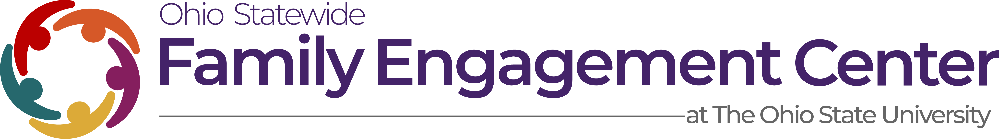 SAMPLEBack-to-School Planning Tool The “Back to School Planning Tool” gives your family an organized space to write in your plans for supporting your child’s learning no matter what school option you choose. Use the first column in the table below to write down your district’s plans for different ways school may occur this year. Then, in the second column, write notes about your family’s specific plans associated with each of the possible district plans.District Plan A*SAMPLE RESPONSES BELOW* My Family Plan A*SAMPLE RESPONSES BELOW*Students are attending face-to-face instruction 5 days a weekExtracurricular activities, including sports are held Sample Response #1: I will need to get my child extra sanitizer and at least 5 face masks, so we don’t have to do laundry every day. Need to check with our family doctor about how to minimize risk to her grandma, who cares for her one day a week after school.Sample Response #2: This is our preferred plan for both of our kidsSample Response #3: Our 2nd grader would do best in this format, but our 9th grader would be better off in Plan B. I need to talk to my child about how other students may behave at school (in relation to the pandemic) and how to respond.District Plan BMy Family Plan BHybrid plan2 days in school 3 days at homeSample Response #1: This will be difficult to manage because every day will be different. I need to find out what days my child will be at school and talk to my supervisor about whether I can work from home those days. Look into hiring a high school student to help monitor her learning time.District Plan CMy Family Plan CFull 5 days a week, remote learningSample Response #1: Can my mom watch my child during the day while I work? Check our home wifi to see if we can run Zoom. Make a daily learning schedule. Figure out how we will pick up meals from the school.Create a list of activities where my child can socialize with peers (remotely, outdoors) and create a list of friends/families to contact to join.